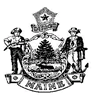 State of Maine 
Bureau of InsuranceSUPERVISING TRAVEL INSURANCE PRODUCER REGISTRYSupervising Travel Insurance Producers (STIPs) are required to establish and update a register of each travel retailer that offers travel insurance on behalf of the STIP pursuant to 24-A M.R.S. § 7054(2). Please attach additional pages as necessary and return your completed registry to:	Questions?  Contact us at: Phone:  (207) 624-8475 or email us at: Insurance.pfr@maine.govFor US Postal Service Bureau of Insurance deliveries including overnight express:34 State House StationAugusta, ME  04333-0034For private deliveries such as FedEx and UPS:Bureau of Insurance 76 Northern AveGardiner, ME 04345-2832Or send via fax: (207) 624-8599Or send via fax: (207) 624-8599Select Submission TypeSelect Submission TypeSelect Submission TypeSelect Submission Type⎕  New  Supervising Travel Insurance Producer Entity  Registry⎕  Registry Update for Licensed Supervising Travel Insurance Producer Entity, Maine License Number: ____________________⎕  New  Supervising Travel Insurance Producer Entity  Registry⎕  Registry Update for Licensed Supervising Travel Insurance Producer Entity, Maine License Number: ____________________⎕  New  Supervising Travel Insurance Producer Entity  Registry⎕  Registry Update for Licensed Supervising Travel Insurance Producer Entity, Maine License Number: ____________________⎕  New  Supervising Travel Insurance Producer Entity  Registry⎕  Registry Update for Licensed Supervising Travel Insurance Producer Entity, Maine License Number: ____________________Supervising Travel Insurance Producer Entity  InformationSupervising Travel Insurance Producer Entity  InformationSupervising Travel Insurance Producer Entity  InformationSupervising Travel Insurance Producer Entity  Information1.	  Supervising Travel Insurance Producer Name1.	  Supervising Travel Insurance Producer Name1.	  Supervising Travel Insurance Producer Name2.	 FEIN3.  Business Mailing Address4.  City5. State6.  Zip Code7.  Phone Number (include Ext.) 8.  Business E-Mail Address8.  Business E-Mail Address8.  Business E-Mail Address9. Designated Responsible Producer Name and Maine License Number9. Designated Responsible Producer Name and Maine License Number9. Designated Responsible Producer Name and Maine License Number9. Designated Responsible Producer Name and Maine License Number10. On behalf of the Supervising Travel Insurance Producer, the undersigned certifies, under penalty of perjury, that:All of the information submitted in this registry is true and complete and I am aware that submitting false information or omitting pertinent or material information in connection with this registry is grounds for license revocation and may subject me and the Supervising Travel Insurance Producer to civil or criminal penalties.The Supervising Travel Insurance Producer grants permission to the Maine Superintendent of Insurance in to verify any information supplied with any federal, state or local government agency, current or former employer or insurance company.I authorize the Maine Bureau of Insurance to give any information they may have concerning the Supervising Travel Insurance Producer, as permitted by law, to any federal, state or municipal agency, or any other organization and I release the Maine Bureau of Insurance and any person acting on their behalf from any and all liability of whatever nature by reason of furnishing such information.I certify that the Designated Responsible Licensed Producer(s) named on this application understands that he/she is responsible for the business entity’s compliance with the insurance laws, rules and regulation of the State of Maine.I certify that the registered travel retailers listed below comply with 18 U.S.C. 1033.Must be signed by an officer, director, member, or manager of the  Supervising Travel Insurance Producer:_________________________________________________	_________________________________________________Signature 		                                                                   Title_________________________________________________                   __________________________________________________Typed or Printed Name 		                         Month/Day/Year10. On behalf of the Supervising Travel Insurance Producer, the undersigned certifies, under penalty of perjury, that:All of the information submitted in this registry is true and complete and I am aware that submitting false information or omitting pertinent or material information in connection with this registry is grounds for license revocation and may subject me and the Supervising Travel Insurance Producer to civil or criminal penalties.The Supervising Travel Insurance Producer grants permission to the Maine Superintendent of Insurance in to verify any information supplied with any federal, state or local government agency, current or former employer or insurance company.I authorize the Maine Bureau of Insurance to give any information they may have concerning the Supervising Travel Insurance Producer, as permitted by law, to any federal, state or municipal agency, or any other organization and I release the Maine Bureau of Insurance and any person acting on their behalf from any and all liability of whatever nature by reason of furnishing such information.I certify that the Designated Responsible Licensed Producer(s) named on this application understands that he/she is responsible for the business entity’s compliance with the insurance laws, rules and regulation of the State of Maine.I certify that the registered travel retailers listed below comply with 18 U.S.C. 1033.Must be signed by an officer, director, member, or manager of the  Supervising Travel Insurance Producer:_________________________________________________	_________________________________________________Signature 		                                                                   Title_________________________________________________                   __________________________________________________Typed or Printed Name 		                         Month/Day/Year10. On behalf of the Supervising Travel Insurance Producer, the undersigned certifies, under penalty of perjury, that:All of the information submitted in this registry is true and complete and I am aware that submitting false information or omitting pertinent or material information in connection with this registry is grounds for license revocation and may subject me and the Supervising Travel Insurance Producer to civil or criminal penalties.The Supervising Travel Insurance Producer grants permission to the Maine Superintendent of Insurance in to verify any information supplied with any federal, state or local government agency, current or former employer or insurance company.I authorize the Maine Bureau of Insurance to give any information they may have concerning the Supervising Travel Insurance Producer, as permitted by law, to any federal, state or municipal agency, or any other organization and I release the Maine Bureau of Insurance and any person acting on their behalf from any and all liability of whatever nature by reason of furnishing such information.I certify that the Designated Responsible Licensed Producer(s) named on this application understands that he/she is responsible for the business entity’s compliance with the insurance laws, rules and regulation of the State of Maine.I certify that the registered travel retailers listed below comply with 18 U.S.C. 1033.Must be signed by an officer, director, member, or manager of the  Supervising Travel Insurance Producer:_________________________________________________	_________________________________________________Signature 		                                                                   Title_________________________________________________                   __________________________________________________Typed or Printed Name 		                         Month/Day/Year10. On behalf of the Supervising Travel Insurance Producer, the undersigned certifies, under penalty of perjury, that:All of the information submitted in this registry is true and complete and I am aware that submitting false information or omitting pertinent or material information in connection with this registry is grounds for license revocation and may subject me and the Supervising Travel Insurance Producer to civil or criminal penalties.The Supervising Travel Insurance Producer grants permission to the Maine Superintendent of Insurance in to verify any information supplied with any federal, state or local government agency, current or former employer or insurance company.I authorize the Maine Bureau of Insurance to give any information they may have concerning the Supervising Travel Insurance Producer, as permitted by law, to any federal, state or municipal agency, or any other organization and I release the Maine Bureau of Insurance and any person acting on their behalf from any and all liability of whatever nature by reason of furnishing such information.I certify that the Designated Responsible Licensed Producer(s) named on this application understands that he/she is responsible for the business entity’s compliance with the insurance laws, rules and regulation of the State of Maine.I certify that the registered travel retailers listed below comply with 18 U.S.C. 1033.Must be signed by an officer, director, member, or manager of the  Supervising Travel Insurance Producer:_________________________________________________	_________________________________________________Signature 		                                                                   Title_________________________________________________                   __________________________________________________Typed or Printed Name 		                         Month/Day/YearAssociated Travel RetailersAssociated Travel RetailersAssociated Travel RetailersAssociated Travel RetailersAssociated Travel RetailersLocation 11.	  Travel Retailer Name1.	  Travel Retailer Name1.	  Travel Retailer Name2.	 FEINLocation 13.  Business Mailing Address4.  City5. State6.  Zip CodeLocation 17.  Phone Number (include Ext.) 8.  Business E-Mail Address8.  Business E-Mail Address8.  Business E-Mail AddressLocation 19. Officer or person who controls this location’s operations9. Officer or person who controls this location’s operations9. Officer or person who controls this location’s operations9. Officer or person who controls this location’s operationsLocation 21.	  Travel Retailer Name1.	  Travel Retailer Name1.	  Travel Retailer Name2.	 FEINLocation 23.  Business Mailing Address4.  City5. State6.  Zip CodeLocation 27.  Phone Number (include Ext.) 8.  Business E-Mail Address8.  Business E-Mail Address8.  Business E-Mail AddressLocation 29. Officer or person who controls this location’s operations9. Officer or person who controls this location’s operations9. Officer or person who controls this location’s operations9. Officer or person who controls this location’s operationsLocation 31.	  Travel Retailer Name1.	  Travel Retailer Name1.	  Travel Retailer Name2.	 FEINLocation 33.  Business Mailing Address4.  City5. State6.  Zip CodeLocation 37.  Phone Number (include Ext.) 8.  Business E-Mail Address8.  Business E-Mail Address8.  Business E-Mail AddressLocation 39. Officer or person who controls this location’s operations9. Officer or person who controls this location’s operations9. Officer or person who controls this location’s operations9. Officer or person who controls this location’s operationsLocation 41.	  Travel Retailer Name1.	  Travel Retailer Name1.	  Travel Retailer Name2.	 FEINLocation 43.  Business Mailing Address4.  City5. State6.  Zip CodeLocation 47.  Phone Number (include Ext.) 8.  Business E-Mail Address8.  Business E-Mail Address8.  Business E-Mail AddressLocation 49. Officer or person who controls this location’s operations9. Officer or person who controls this location’s operations9. Officer or person who controls this location’s operations9. Officer or person who controls this location’s operationsLocation 51.	  Travel Retailer Name1.	  Travel Retailer Name1.	  Travel Retailer Name2.	 FEINLocation 53.  Business Mailing Address4.  City5. State6.  Zip CodeLocation 57.  Phone Number (include Ext.) 8.  Business E-Mail Address8.  Business E-Mail Address8.  Business E-Mail AddressLocation 59. Officer or person who controls this location’s operations9. Officer or person who controls this location’s operations9. Officer or person who controls this location’s operations9. Officer or person who controls this location’s operations